Согласовано                                                                           УтверждаюНачальник лагеря                                                                  Директор____Изендеева И.В.						МОУ Большенагаткинская СШ                                                                                                ____________С.В. Ратаев                                                                                                «___»_____________2018г.МОУ Большенагаткинская СШЦильнинский район Ульяновская областьДополнительная Общеобразовательнаяпрограмма летнего оздоровительного лагеряс дневным пребыванием« Радуга»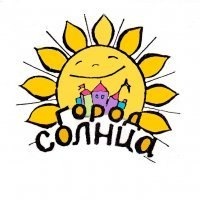 СОДЕРЖАНИЕПАСПОРТ ПРОГРАММЫ                    ИНФОРМАЦИОННАЯ КАРТА ПРОГРАММЫСоциально-педагогическое обоснование программы.Воспитательная работа в школе сложна и многообразна: это воспитание в процессе обучения, воспитание в обществе и коллективе, семье и школе, это перевоспитание и самовоспитание, это многообразная воспитательная работа в процессе труда, игры, общения, общественной деятельности, самодеятельности, самореализации, творчества и самоуправления. Поэтому работа летнего оздоровительного лагеря рассматривается как составная часть общего воспитательного процесса в школе.Реальность такова, что система образования по-прежнему остается главным организатором отдыха и оздоровления детей.Летний лагерь сегодня - это не только социальная защита, это еще и полигон для творческого развития, обогащения духовного мира и интеллекта ребенка, что создает условия для социализации молодого человека с учетом реалий современной жизни.Как показала практика, основное содержание работы летних лагерей составляет спортивная, познавательная, интеллектуально-творческая деятельность. Жизнь в лагере должна быть насыщенной, полезной, полной событий. Надо использовать все возможности для интересного и полезного общения ребят со взрослыми и между собой. Досуг, игры должны побуждать ребенка к приобретению новых знаний, к серьезным размышлениям.Очень важно для здоровья детей, чтобы после долгого периода учебного года произошла  разрядка накопившейся  напряжённости. К сожалению, реальностью нашей жизни стало то, что социально-экономические реформы ухудшили положение семьи, и в большей степени положение детей. Многие родители самоустранились от воспитания, разрушается традиционная структура семьи, меняются общепринятые нормы поведения. Участниками лагерных смен являются дети, разные по состоянию здоровья, с различными творческими способностями, успеваемостью, социальным опытом, из разных семей.  А потому, во время летних каникул необходимо обеспечить полноценный организованный отдых детей, т. е. сделать его   занимательным, насыщенным, полезным для физического и психологического здоровья.  
       Именно для этого разработана программа оздоровительного лагеря с дневным пребыванием «Город солнца». Выбор названия программы лагеря не случаен: так как в  школе существует детская организация «Солнышко».При составлении программы учитывались  традиции и возможности школы, уровень подготовки педагогического коллектива, пожелания и интересы детей и родителей, опыт прошлых лет по организации летнего оздоровительного отдыха (модернизацией старых форм работы и введением новых), а также опыт, накопленный другими лагерями. Данная программа по своей направленности  является комплексной, т.е. включает в себя разноплановую деятельность, объединяет различные направления оздоровления, отдыха и воспитания детей в условиях оздоровительного лагеря. Цели: - создать благоприятные условия для укрепления здоровья и организации досуга учащихся во время летних каникул, развития творческого и интеллектуального потенциала личности, ее индивидуальных способностей и дарований, творческой активности с учетом собственных интересов, наклонностей и возможностей.Задачи:-Создание условий для организованного отдыха детей. -Приобщение ребят к творческим видам деятельности, развитие творческого мышления.-Формирование культурного поведения, санитарно-гигиенической культуры.-Создание благоприятных условий для укрепления здоровья детей.-Организация среды, предоставляющей ребенку возможность для самореализации в  индивидуальном и личностном потенциале.-Формирование у ребят навыков общения и толерантности.Организация жизни детей в лагереИгра - верный друг и помощник в работе с детьми.Чередование различных видов деятельности, правильная их дозировка.Большую часть времени проводить на свежем воздухе ( на стадионе, на
спортивной площадке).Совместная работа с Домом Культуры, сельской и школьной библиотекой.Каждый день предполагает осуществление физкультурно-оздоровительной
деятельности.Механизм реализации программыЭтапы реализации программы:1.Подготовительный этап.Этот этап характеризуется тем, что до открытия летнего оздоровительного лагеря начинается подготовка к летнему сезону. Деятельностью этого этапа является:разработка программы;подготовка школы к летнему сезону;издание приказа по школе о проведении летней кампании;подготовка методического материала;отбор кадров для работы в летнем оздоровительном лагере;-	составление необходимой документации для деятельности отряда (план-
сетка, положение, должностные обязанности, инструкции т.д.)-	проведение психодиагностической работы.2. Организационный этап смены.Основной деятельностью этого этапа является:запуск программы «Город солнца»;формирование отрядов,знакомство с правилами жизнедеятельности лагеря.3. Основной этап смен:реализация основной идеи смены;вовлечение детей и подростков в различные виды коллективно - творческих
дел.4.Заключительный этап смены.Основной идеей этого этапа является:подведение итогов смены;анализ предложений детьми, родителями, педагогами, внесенными по
деятельности летнего оздоровительного лагеря в будущем.Логика построения сменыТематика смены «Город солнца» обыгрывает идею строительства и функционирования города творчества и радости в рамках большой сюжетно-ролевой игры. Жизнь лагерной смены моделирует жизнь города, в котором каждый отряд – семейка. Смена будет проходить в форме сюжетно-ролевой игры «Город солнца».Слово «Город» означает форму организации смены, основанную на признании ценностей равенства, свободы, справедливости. Это своеобразное государство, где в своих правах и обязанностях равны как дети, так и взрослые.Сюжетно-ролевая игра как форма жизнедеятельности даёт большие возможности для формирования позитивной направленности личности ребёнка. В течение всей игры, участники и организаторы, программы живут согласно уже сложившимся законам и традициям лагеря, и действуют согласно своим ролям. Участники смены (жители города) объединяются в «дома» (отряды), сами решают, как будут жить в них. Названия «домов», традиции, внешний облик жителей выдумывают сами дети. У каждого «дома» есть тайна, или изюминка, которая отражается в семейном уголке. Вместе они разрабатывают Конституцию города, Кодекс чести, Календарь Города солнца. Жизнедеятельность осуществляется через органы управления (Городской Форум, Городской Совет, Центр общественного мнения и т. д.). Каждый житель пытается осознать своё место в доме, собственную значимость.Город и каждый дом в отдельности имеют свой герб и гимн. Каждый день жизни лагеря проходит под определённым девизом и эмоциональным настроем. Например, «номинацией дня» заявлено выбор утраченного качества «дружелюбие». Жители «городов» в течение дня могут проявить себя в ходе испытаний и приключений и заработать от Председателей правительства города «НОМИНАШКУ» - звезду, которая засияет над жителями определённого «дома» (отряда). К концу смены жители «домов» (отрядов), набравшие большее количество «НОМИНАШЕК», приобретают силу, способную вернуть прежнюю жизнь всем жителям города.Основным механизмом реализации общелагерной деятельности являются тематические дни, в которые проводится ряд мероприятий в рамках тематики смены и дня: День Земли, День Отечества, День Семьи, День Мира, День Труда, День Любви, День Культуры. Номинации, по которым оцениваются отряды следующие: Творческий поиск и талант;Не стандартное решение проблем;Дружные и сплоченные отношения в отряде;Активная позиция в игре;Ответственные действия и поступки и др. В конце каждого дня ребята отмечают свое настроение в «семейном» уголке.    (Красный цвет – классный день! Оранжевый – очень хороший день! Желтый – день как день и т.д.…) Воспитатели учитывают эти итоги в своей работе.В течение смены проводится диагностика, которая направлена на выявление степени удовлетворённости детьми от пребывания в лагере и изучение удовлетворённости педагогов собственной деятельностью в летнем лагере. На большой карте города существует  «барометр дела». В конце каждого дня дети и педагоги отмечают на этом барометре, как, по их мнению, прошёл день.Качество дела (дня) определяется по двум критериям:Оценка качества дела педагогами.Оценка дела детьми.Каждый критерий состоит из нескольких диагностических параметров, которые оцениваются индивидуально каждым взрослым и ребёнком по цветовой шкале. Получив  «картинку» качества прошедшего дела (дня), можно при подготовке следующего уделить повышенное внимание качественному изменению уровня тех параметров, которые были недостаточно высоко оценены.	Параметры для оценки педагогов:Организация работы.Содержательная насыщенность.Эмоциональность.Включённость детей.Качество.Параметры для оценки детей:Важно.Интересно.Дружно.Полезно.Впервые.Если дело по всем параметрам прошло на «отлично» - красный цвет показателя барометра (каждый ребёнок закрашивает квадратик на барометре);Если один или два параметра требуют более тщательного подхода к делу – зелёный показатель барометра;Если по большинству параметров требуется доработка или более тщательная подготовка – тёмно-синий цвет барометра.В конце смены наглядно видно насколько плодотворной была работа педагогического состава лагеря и над чем необходимо работать. Этот же барометр укажет нам на состояние психологического климата в течение смены (как комфортно было детям), их настроение и впечатления будут зрительно представлены на карте путешествия.В течение смены ведётся работа по выявлению различных способностей и интересов ребят, изучаются их личностные особенности. Когда отмечаются достижения отдельных детей, они получают «номинашки» – маленькие сверкающие звёзды. Кроме этого в сюжете игры злой ураган разрушает Солнечный город, оставив жителям домов по одному качеству (Душевность, Отзывчивость, Дружелюбие, Целеустремлённость, Добродушность).     В начале смены вводится игра – «Помоги солнцу собрать лучики». Каждый лучик – символ качества: луч юмора, луч знаний, луч дружбы, луч смелости, луч здоровья, луч спорта и т.д. Чтобы собрать солнцу лучи, надо проявить себя в деле и выиграть лучик по итогам дня.    Задача смены: накопить как можно больше номинашек и собрать все солнечные лучи. На гала-концерте в конце смены солнце сияет всеми лучами, номинашки , собранные детьми, в его лучах образуют радугу, а разноцветные человечки – дети – веселятсяНазвание смены – Город солнца.Легенда  города солнца.Далеко-далеко на небе жила одна звезда. Ей было холодно и грустно одной, и она много путешествовала в надежде найти себе друзей. Однажды, двигаясь в ночном безмолвии Космоса, далеко внизу, на Земле, она увидела необычный город. Жители в ней пели удивительные песни, играли в разнообразные игры, совершали замечательные открытия - мечтали подрасти и вести всех за собой. Это был Город солнца.Но бег времени неумолим, злой ураган, налетевший внезапно, разрушил этот город, оставив жителям домов по одному качеству (Душевность, Дружелюбие, Отзывчивость, Добродушность, Целеустремлённость). Всем показалось, что уже никогда не загорится костёр романтики, не будут слышны удивительные песни, не будут свершаться волшебные дела и большие открытия. Звезде захотелось спуститься на Землю и помочь ребятам. Но суров закон Космоса! Звёздам нельзя спускаться на Землю, иначе они погибнут! Однако, желание было сильней и Звезда устремилась к Земле. Нет, она не погибла! Достигнув города солнца, она распалась на тысячи искр и стала дарить частицу своего огня, света, тепла тем, кто верил в добро, справедливость, совершал хорошие поступки. В каждым городе жители стали стремиться завоевать утраченные качества, мечтая о прекрасном. Вместе они выбрали главные достояния города. Люди поверили в чудо, поняли, как прекрасен мир, и как важно его охранять. Педагогические принципы реализации программыПрограмма  летнего оздоровительного лагеря «Город солнца» с дневным пребыванием детей и подростков  опирается на следующие принципы:Принцип гуманизации отношенийПостроение всех отношений на основе уважения и доверия к человеку, на стремлении привести его к успеху. Через идею гуманного подхода к ребенку, родителям, педагогам лагеря необходимо психологическое переосмысление всех основных компонентов педагогического процесса.Принцип соответствия типа сотрудничества психологическим возрастным особенностям учащихся и типу ведущей деятельности     Результатом деятельности воспитательного характера в летнем оздоровительном лагере «Город солнца» является сотрудничество ребенка и взрослого, которое позволяет воспитаннику лагеря почувствовать себя творческой личностью.Принцип  дифференциации  воспитания   Дифференциация в рамках летнего оздоровительного лагеря предполагает:-отбор содержания, форм и методов воспитания в соотношении с индивидуально-психологическими особенностями детей;-создание возможности переключения с одного вида деятельности на другой в рамках смены (дня);-взаимосвязь всех мероприятий в рамках тематики дня;-активное участие детей во всех видах деятельности.Принцип комплексности оздоровления и воспитания ребёнка.Данный принцип может быть реализован при следующих условиях:-необходимо чёткое распределение времени на организацию оздоровительной и воспитательной работы;-оценка эффективности пребывания детей на площадке должна быть комплексной, учитывающей все группы поставленных задач.Принцип гармонизации сущностных сил ребёнка, его интеллектуальной, физической, эмоционально-волевой сфер с учётом его индивидуальных и возрастных особенностей.Этот принцип может быть реализован при следующих условиях:-вариантности выбора способа реализации в различных видах деятельности;-сочетание форм работы, учитывающих возрастные особенности детей.Принцип уважения и доверия.Этот принцип может быть реализован при следующих условиях:-добровольного включения ребёнка в ту или иную деятельность;-доверие ребёнку в выборе средств достижения поставленной цели, в основном на вере в возможность каждого ребёнка и его собственной вере в достижении негативных последствий в процессе педагогического воздействия;-в учёте интересов учащихся, их индивидуальных вкусовПедагогические технологии, формы и методы работы попрограммеВедущая технология программы — игровая.Сопутствующими   технологиями   являются   коммуникативная,   групповая, ТАД (творчество, активность, действие) и др.Эти технологии обеспечат достижение поставленных организационных и методических целей.Игровая технология раскроет творческий потенциал ребёнка, разовьёт интеллектуальные, творческие и физические способности, сформирует навыки позитивного общения со сверстниками, привлечёт ребят к сознательному выбору активного и здорового образа жизни.Активные методы работы различаются между собой как по своим целям и задачам, так и по степени их «приближенности» к личности. Наиболее глубоко проникающим в личностно-значимые сферы деятельности участников групповой работы является социально-психологический тренинг. Именно эта форма позволяет в реальных жизненных ситуациях, формировать недостающие навыки и умения.Совещание - это метод коллективной выработки решений или передачи информации, основанный на данных, полученных непосредственно от участников групповой работы.Цель совещания: взаимная ориентация участников, обмен мнениями, координация планов, намерений, мотивов, жизненного и профессионального опыта.Мозговой штурм — групповое генерирование большого количества идей за относительно короткий отрезок времени. В его основе лежит принцип ассоциативного мышления, и взаимного стимулирования. Этот метод ослабляет стереотипы и шаблоны привычного группового мышления, и при этом никто не отмалчивается и «ценные мысли не сохнут на корню». Проводится он при остром дефиците творческих решений и новых идей.Достоинства этого метода:-снижается критичность и закрытость мышления, что способствует
развитию творчества,  оригинальности,  формирует позитивную установку
человека по отношению к собственным способностям;-участникам   предоставляется    возможность   проявить    сочувствие,
одобрение и поддержку друг другу;- эффективно преодолеваются	внутренние логические ипсихологические барьеры, снимаются предубеждения, осознаются стереотипы.Ситуационно-ролевые и деловые игры - позволяют моделировать, обсуждать и реально проигрывать по ролям различные ситуации из области профессиональной деятельности, включая процессы межличностного и группового общения.Также в работе будут использоваться следующие формы и методы работы по программе:тематические программы;познавательные игры и викторины;спортивные игры и соревнования;психологические игры;игровые тестирования, опросы, анкетирование;концерты, акции и др.
Виды деятельности:В течение смены детям предлагается череда различных типов деятельности, отражающих логику смены, основанных на принципах игрового моделирования программы:1.	Коммуникативно-игровая деятельность - деятельность ребёнка,
направленная на самостоятельное формирование и решение набора
коммуникативных задач, необходимых для достижения игровой цели в
рамках выбранной роли.2.	Прикладная творческая деятельность. Осуществляется в мастерских по
интересам. Посещение свободное, выбор обусловлен личным интересом
ребёнка. Работа творческих лабораторий направленная на реализацию
задач экологического, художественно-эстетического, гражданского
воспитания.Типы деятельности:- включение подростков в общественно значимую трудовую деятельность, - формирование культуры поведения школьников в окружающей среде. - формирование навыков здорового образа жизни. - воспитание    социально    значимых    качеств    личности,    гражданского самосознания, как результат комплекса воспитательных процессов,    - оздоровление находящихся в лагере детей, содействовать сохранению и укреплению здоровья, приучить к здоровому образу жизни, - раскрытие и развитие творческих способностей детей. Умение участвовать в коллективных творческих делах. - умение общаться с окружающими, - умение самоорганизовывать свою деятельность.- формирование бережного отношения к природе, разумного и гуманного поведения в природе.С целью создания условий для расширения интеллектуальных способностей в течение лагерной смены будут работать творческие мастерские.Ожидаемые результатыВ ходе реализации данной программы ожидается:Общее оздоровление воспитанников, укрепление их здоровьяУкрепление физических и психологических сил детей, развитие лидерских и организаторских качеств, приобретение новых знаний, развитие творческих способностей, детской самостоятельности и самодеятельности.Получение участниками смены умений и навыков  индивидуальной и коллективной творческой и трудовой деятельности, социальной активности.Развитие коммуникативных способностей и толерантности.Повышение творческой активности детей путем вовлечения их в социально-значимую деятельность.Приобретение новых знаний и умений в результате занятий в кружках (разучивание песен, игр, составление проектов)Расширение кругозора детей.Повышение общей культуры учащихся, привитие им социально-нравственных норм.Личностный рост участников смены.Педагогическая диагностика и способыкорректировки программыВ лагере диагностика будет проходить в несколько этапов:на начальном этапе будет происходить сбор данных о направленности
интересов ребенка, мотивации деятельности и уровень готовности к
ней (тесты, анкеты, игры);промежуточная диагностика позволит корректировать процесс
реализации программы и определить искомый результат с помощью
аналогии и ассоциации:о   Сочинение «Я вчера, сегодня, завтра»; о   "Мой портрет"- ассоциация; о   "Мой отряд" (рисунок, сочинение и др.).итоговая диагностика позволит оценить результаты реализации программы (опрос, тестирование, анкеты).Обеспечение реализации программыНормативно-правовое обеспечение В основу концепции программы легли следующие нормативно-         правовые  документы:Конвенция о правах ребенка.Положение о лагере дневного пребывания.Правила внутреннего распорядка лагеря дневного пребывания.Правила по технике безопасности, пожарной безопасности.Рекомендации по профилактике детского травматизма,
предупреждению несчастных случаев с детьми в летнем оздоровительном
лагере.6.Инструкции по организации и проведению туристических походов и
экскурсий.	7.	-Постановление Администрации Цильнинского района от 03.05.2017
года №177-П «О мерах по обеспечению летнего отдыха, оздоровления  и занятости детей и молодёжи в летний период 2017 года», -приказ РОО № 111 от 05.05.2017 года «Об  организации отдыха, оздоровления и обеспечения занятости детей и подростков в летний период 2017 года»,  -приказы МОУ Большенагаткинской СШ от 11.05.2017. №267, от 16.05.17. № 271, №272, № 273.Должностные инструкции работников.Санитарные правила о прохождении медицинского осмотра.      10.Заявления от родителей.        11.Акт приемки лагеря.      12.Планы работы.Летний оздоровительный лагерь - это система, способствующая развитию ребенка как личности, его духовного и физического саморазвития, возможности для воспитания трудолюбия, активности, целеустремленности, здорового образа жизни.Участники программыУчастниками    программы    являются    дети    и    подростки    (7-13),
педагогические и медицинские работники.Зачисление детей в лагерь производится в соответствии с заявлениями
родителей или лиц, их заменяющих, на основании приказа по школе.Комплектование       педагогическими,       медицинскими       кадрами,
обслуживающим персоналом осуществляет директор школы.Работники лагеря несут личную ответственность за жизнь и здоровье
детей в пределах возложенных на них обязанностей.Управление и руководство летним оздоровительным лагерем1.	Управление летним оздоровительным лагерем осуществляет начальник
лагеря.2.	Воспитатель   отряда   осуществляет   свою   деятельность   на   основе
должностной инструкции.Функциональные обязанности сотрудников лагеря.   Начальник лагеря:   Организует, координирует и контролирует работу сотрудников лагеря;   создает план работы летнего оздоровительного лагеря;   обеспечивает безопасность жизни и здоровья детей и сотрудников   лагеря;   оформляет необходимые документы на открытие и функционирование   лагеря;   руководит работой воспитателей.Воспитатель:-обеспечивает реализацию плана работы;-	обеспечивает и отвечает за безопасность детей во время проведения
культмассовых мероприятий;-	несет материальную ответственность за имущество, выданное на лагерь.Материально-технические условия предусматривают;а)	финансирование за счет Фонда социального страхования, средств местного
бюджета.б)	игровые комнаты с набором настольных игр, спортивного инвентаря,
столовая, помещение, спортивный зал, стадион, библиотека, игровая
площадка.Кадровые условия.В соответствии со штатным расписанием в реализации программы участвуют:Начальник лагеря - обеспечивает функционирование лагеря;Воспитатели - организовывают работу отрядов;Вожатые — помощники воспитателей;Физкультурный работник - организует спортивно-оздоровительную работу.
Педагогические условия.Соответствие направления и формирования работы целям и задачам
лагерной смены, создание условий для индивидуального развития личности
ребенка через участие общелагерных мероприятий в дополнительном
образовании по интересам;Отбор педагогических приемов и средств с учетом возрастных
особенностей детей;Обеспечение единства и взаимосвязи управления самоуправления;Единство педагогических требований во взаимоотношениях с детьми.Схема взаимодействия лагеря с социумом.Понятийный словарь смены: «Город солнца» - лагерь дневного пребывания при  МОУ Большенагаткинская СШ   - «номинашки» – награда за успехи в лагере, (обмениваются в конце смены на призы).   - весёлые человечки – дети лагеря.   - дома – отряды,   Отрядное место – площадь солнечного света;   - столовая – кафе «Пятачок»;   - вожатые и воспитатели – советники;   - начальник лагеря – мэр города;- фельдшер – лекарь города;- городской Совет –планёрка педагогов лагеря;- долина спорта – спортивная площадка лагеряПерспективный план-сеткаЛетнего оздоровительного лагеря с дневным пребыванием «Радуга» МОУ Большенагаткинская СШ Самоуправление лагеря   Для организации самоуправления  в начале каждой смены проходит деловая игра, в результате которой избирается высший орган власти в лагере «Город солнца» - Солнечное собрание – совет лагеря. Он координирует и контролирует работу всех отрядов, решает текущие вопросы.На заседании проводится подведение итогов за день, в случае необходимости заслушивается отчет о жизнедеятельности отрядов, проходит подсчет заработанных баллов по следующей схеме:	Начисление баллов:-трудовой десант – 10 баллов максимально;-подготовка и участие в мероприятии - 10 баллов максимально;-1 место в любом мероприятии – 15 баллов;-2 место – 10 баллов;-3 место – 5 баллов. Снятие баллов:-опоздание на мероприятие – 5 баллов;-оскорбление друг друга – 3 балла;-опоздание – 1 балл;МОНИТОРИНГОВЫЕ ИССЛЕДОВАНИЯВЫБОРДетям предлагается прослушать утверждение и оценить степень согласия с их содержанием по следующей шкале:4 – совершенно согласен3 – согласен2 – трудно сказать1 – не согласен0 – совершенно не согласен1. Я жду наступление нового дня в лагере с радостью.2. В детском лагере у меня обычно хорошее настроение. 3. У нас хорошие вожатые.4. Ко всем взрослым в нашем лагере можно обратиться за советом и помощью в любое время.5. У меня есть любимый взрослый в нашем лагере.6. В отряде я всегда могу свободно высказывать своё мнение.7. У меня есть любимые занятия в нашем лагере.8. Когда смена закончится, я буду скучать по нашему лагерю.Обработка полученных данных.Показателем удовлетворённости детей (У) является частное от деления общей суммы баллов всех ответов на общее количество ответов.У = общая сумма баллов / общее количество ответовЕсли У больше 3, то можно констатировать высокую степень удовлетворённости, если же У больше 2, но меньше 3, то это свидетельствует о средней и низкой степени удовлетворённости детей жизнью в лагере.АНКЕТА (на входе) Мы снова вместе!  Для того чтобы сделать жизнь в нашем лагере более интересной, мы просим тебя ответить на некоторые вопросы: Твои первые впечатления от лагеря?Что ты ждешь от лагеря?Есть ли у тебя идеи, как сделать жизнь в нашем лагере интересной и радостной для всех?В каких делах ты хочешь участвовать?Что тебе нравиться делать?Хочешь ли ты чему-нибудь научиться или научить других?Кто твои друзья в лагере? – Пожалуйста, закончи предложения (фразы):Я пришел в лагерь, потому, что………………………………………………………….Я не хочу, чтобы…………………………………………………………………….Я хочу, чтобы………………………………………………………………………..Я боюсь, что…………………………………………………………………………….Пожалуйста, напиши также:Имя…………………….. Фамилия………………………………МЕТОДИКА ОПРОСНИКАДетям даётся задание: написать, что, по их мнению, В детском лагере (отряде) хорошо и что плохо, или что радует и что огорчает. При этом не ставятся ориентирующие вопросы.Анализ полученной с помощью этой методики информации позволяет увидеть удачные и неудачные дела, характер общения, отношений в лагере, настроения, что является показателем жизнедеятельности детского лагеря.В нашем детском лагереИГРА В СЛОВАРебята получают карточку с заданием, которое звучит так: «Дорогой друг! Расставь нужные слова в предложении так, чтобы у тебя получился портрет твоего отряда.»Наш отряд – это _________________ и ________________ люди. Они собрались для того, чтобы ___________________ и __________________ провести время и научиться _______________________________________. Поэтому вместе мы чаще всего занимаемся тем, что _______________________________________________.Наш отряд объединяет _______________мальчишек и ____________ девчонок.Наши воспитатели помогают нам в ______________________________________ и нам вместе с ними ____________________ и ____________________.АНКЕТА(в конце смены) «Как мы жили»Что ты ожидал (а) от лагеря?Что тебе понравилось в лагере?Что тебе не понравилось?С кем из ребят ты подружился?Какие из мероприятий лагеря понравились тебе больше всего? Почему?Какие мероприятия ты будешь рад увидеть в лагере в следующую смену?Было ли скучно в лагере?Было ли тебе страшно?Жалеешь ли ты о чем-то, что произошло за время пребывания в лагере? О чем?Что из того, что ты получи (а) в лагере, ты можешь использовать в своей повседневной жизни уже сейчас?Что бы ты хотел(а) пожелать себе?Что бы ты хотел(а) пожелать другим ребятам?Что бы ты хотел(а) пожелать педагогам?. Самое важное событие в лагере? Было или оно?Можно ли сказать, что ты чему-то научился в лагере? – Закончи предложения: Я рад, что ……………………………..Мне жаль, что……………………………………………………... Я надеюсь, что……………………………………………………..Твое имя, фамилия и автограф на память __________________________________ИТОГОВОЕ АНКЕТИРОВАНИЕФамилия, имя.Самое яркое впечатление за эти дни у меня …Из дел, проведённых в отряде, мне больше всего понравилось …Из дел, проведённых в лагере, мне больше всего понравилось … Несколько слов о нашем отряде …Мои впечатления о лагере. Если бы я был вожатым, то бы я …Хочу пожелать нашему лагерю «Солнышко» …Хотел бы ты ещё раз отдохнуть в нашем лагере?Раздел программыНомерстраницПаспорт программыИнформационная карта программыСоциально-педагогическое обоснование программыЦель и задачиМеханизм реализации программыЛогика построения сменыПедагогические принципы реализации программыПедагогические технологии, формы и методы работы по программеОжидаемые результатыПедагогическая диагностика и способы корректировки программыОбеспечение реализации программы:- Нормативно-правовое обеспечение- Кадровое обеспечениеУправление программойПриложения-Режим работы лагеряСписок литературыМониторинговые исследованияОснования для разработки программы- Закон РФ « Об образовании»- Конвенция о правах ребенка, ООН, 1991г.- Постановление Правительства Ульяновской области- Постановление Главы муниципального образования « Цильнинский район»- Приказы отдела образования МО « Цильнинский район» Ульяновской области- Приказ МОУ Большенагаткинской СШЗаказчик программыОтдел образования администрации МО« Цильнинский район» Ульяновской областиЦель создания программыОрганизация отдыха, оздоровления и интеллектуального развития учащихся школы в летний периодОсновные задачи программы1 .Содействие                    физическому,          психическому, интеллектуальному, нравственному развитию детей; 2. Создание      педагогической      воспитательной      среды, способствующей  развитию   сознательного   стремления   к ведению здорового образа жизни; 3. Максимальное внимание развитию личности ребенка, раскрытие его способностей на основе удовлетворения интересов и неудовлетворенных в школе потребностей (прежде всего духовных, интеллектуальных и двигательных); 4. Широкое     приобщение     детей     к     разнообразному социальному опыту, создание в лагере стиля отношений подлинного сотрудничества, содружества, сотворчества; организация     разнообразной     общественно     значимой досуговой деятельности детей и, прежде всего, активного общения с природой; 5. Укрепление здоровья, закаливание организма детей; 6. Выявление и развитие творческого потенциала ребенка, включение     его     в     развивающую     коллективную     и индивидуальную деятельность; 7. Развитие у детей навыков работы в группе, участие в управлении детским оздоровительным лагерем.Принципы программы1 .Личностный подход в воспитании: - признание личности развивающегося человека высшей социальной ценностью;-	добровольность включения детей в ту или иную
деятельность;2.	Природосообразность воспитания:-	обязательный учет возрастных, половозрастных и
индивидуальных особенностей воспитанников;3.	Культуросообразность воспитания:опора в воспитании на культурные литературные
национальные особенности;изучение и освоение литературной культуры;4.	Гуманизация межличностных отношений:уважительные демократические отношения между
взрослыми и детьми;уважение и терпимость к мнению детей;самоуправление в сфере досуга;создание ситуаций успеха;приобретение опыта организации коллективных дел и
самореализация в ней;защита каждого члена коллектива от негативного
проявления и вредных привычек;создание ситуаций, требующих принятия коллективного
решения, формирование чувства ответственности за
принятое решение, за свои поступки и действия.5.	Дифференциация воспитания:-	отбор содержания, форм и методов воспитания в
соотношении с индивидуально-психологическими
особенностями детей;- создание возможности переключения с одного вида деятельности на другой в рамках смены (дня);взаимосвязь всех мероприятий в рамках тематики дня;активное участие детей во всех видах деятельности.6.	Средовой подход к воспитанию:-	педагогическая целесообразная организация среды
летнего оздоровительного лагеря, а также использование
воспитательных возможностей внешней (социальной,
природной) среды.Условия реализации программы1 . Лагерь организуется на базе МОУ Большенагаткинская СШ. Выполнение программы смены обеспечиваются материально-техническими средствами (спортивная и игровая площадки, спортивный зал, спортивный инвентарь, технические средства, игровые комнаты). 2.Кадровые условия:- начальник лагеря; - воспитатели;физруки;вожатые;медицинский работник;обслуживающий персонал.3. Охрана жизни и здоровья детей в лагере:начальник и сотрудники летнего оздоровительного
лагеря несут ответственность за полную безопасность
жизни и здоровья детей в лагере;сотрудники летнего оздоровительного лагеря
допускаются к работе с детьми после специального
инструктажа по охране жизни и здоровья детей и
медицинского освидетельствования;воспитатели отрядов проводят инструктаж по технике
безопасности с детьми перед выполнением различных
форм деятельности.Система организации контроля над исполнением программыКонтроль над исполнением программы осуществляется начальником лагеря.1.Наименование субъекта Российской ФедерацииУльяновская область 2.Полное название программыТематическая программа «Город солнца»3.Полное наименование организации, ведомственная принадлежность, форма собственностиМуниципальное общеобразовательное учреждение Большенагаткинская средняя школа мунициального образования «Цильнинский район» Ульяновской области;Министерство образования и науки Ульяновской области;Юридическое лицо4.Серия, номер и дата выдачи лицензии на право ведения образовательной деятельности или на реализацию образовательной программы (указать - собственной или организации-партнёра)Серия 73Л01  № 0001682 от 10.04.2017г.5.ФИО автора(ов) с указанием занимаемой должностиИзендеева Ирина Васильевна, Ярмухина Оксана Владимировна, начальники летнего оздоровительного лагеря «Радуга»  6.Контактная информация: адрес (с указанием индекса), мобильный телефон, электронный адрес433610, Ульяновская область,Цильнинский район,с. Большое Нагаткино, улица Садовая,  д.7.8(84245)216 42, bnsh.ucoz.ru7.Краткая аннотация содержания, актуальность и новизна Тематика смены «Город солнца» обыгрывает идею строительства и функционирования города творчества и радости в рамках большой сюжетно-ролевой игры. Жизнь лагерной смены моделирует жизнь города, в котором каждый отряд – семейка. Смена будет проходить в форме сюжетно-ролевой игры «Город солнца».Слово «Город» означает форму организации смены, основанную на признании ценностей равенства, свободы, справедливости. Это своеобразное государство, где в своих правах и обязанностях равны как дети, так и взрослые. Участники смены (жители города) объединяются в «дома» (отряды), сами решают, как будут жить в них. Названия «домов», традиции, внешний облик жителей выдумывают сами дети. У каждого «дома» есть тайна, или изюминка, которая отражается в семейном уголке. Вместе они разрабатывают Конституцию города, Кодекс чести, Календарь Города солнца. Жизнедеятельность осуществляется через органы управления (Городской Форум, Городской Совет, Центр общественного мнения и т. д.). Каждый житель пытается осознать своё место в доме, собственную значимость. Город и каждый дом в отдельности имеют свой герб и гимн. Каждый день жизни лагеря проходит под определённым девизом и эмоциональным настроем. Жители «городов» в течение дня могут проявить себя в ходе испытаний и приключений и заработать от Председателей правительства города «НОМИНАШКУ» - звезду, которая засияет над жителями определённого «дома» (отряда). К концу смены жители «домов» (отрядов), набравшие большее количество «НОМИНАШЕК», приобретают силу, способную вернуть прежнюю жизнь всем жителям города.8.Целевая группа Дети и подростки от 7 до 13 лет, в т.ч. дети-сироты и дети, оставшиеся без попечения родителей9.Цель и задачи программыЦель: Развитие личности ребенка, укрепление физического, психического и эмоционального здоровья детей, воспитание лучших черт гражданина, интеллектуальное развитие.Задачи:    1.Содействие физическому, психическому, интеллектуальному, нравственному развитию детей;2.Создание педагогической воспитательной среды, способствующей развитию сознательного стремления к ведению здорового образа жизни; 3.Максимальное внимание развитию личности ребёнка, раскрытие его способностей на основе удовлетворения интересов и неудовлетворенных в школе потребностей.4. Широкое приобщение детей к разнообразному социальному опыту,создание в лагере стиля отношений подлинного сотрудничества,содружества, сотворчества;организация разнообразной общественно значимой досуговой деятельностидетей и, прежде всего, активного общения с природой;5. Укрепление здоровья, закаливание организма детей;Выявление и развитие творческого потенциала ребенка, включение его в
развивающую коллективную и индивидуальную деятельность;Развитие у детей навыков работы в группе, участие в управлении детским
оздоровительным лагерем.10.Этапы реализации с кратким описанием ключевых мероприятий1.Подготовительный этап.Этот этап характеризуется тем, что до открытия летнего оздоровительного лагеря начинается подготовка к летнему сезону. Деятельностью этого этапа является:разработка программы;подготовка школы к летнему сезону;издание приказа по школе о проведении летней кампании;подготовка методического материала;отбор кадров для работы в летнем оздоровительном лагере;-	составление необходимой документации для деятельности отряда (план-
сетка, положение, должностные обязанности, инструкции т.д.)- проведение психодиагностической работы2. Организационный этап смены.Основной деятельностью этого этапа является:запуск программы «Город солнца»;формирование отрядов,знакомство с правилами жизнедеятельности лагеря.3. Основной этап смен:реализация основной идеи смены;вовлечение детей и подростков в различные виды коллективно - творческих
дел.4.Заключительный этап смены.Основной идеей этого этапа является:подведение итогов смены;анализ предложений детьми, родителями, педагогами, внесенными по
деятельности летнего оздоровительного лагеря в будущем.11.Наличие методик, стимулирующих развитие самодеятельности, самореализации детей в различных видах деятельностиВедущая  технология программы – игровая. Сопутствующими технологиями являются коммуникативная, групповая, ТАД (творчество, активность, действие).12.Ресурсное обеспечение: использование информационных ресурсов, материально-технических, мотивационных, кадровых, методических и др.См.стр. 21-22 программы13.Тематические партнёры программы14.Ожидаемые результаты, риски, способы их преодоленияОбщее оздоровление детей.Приобретение новых знаний, творчества, умений и навыков, развитие интеллектуальных возможностей каждого ребёнка.Творческий рост детей.Максимальная ступень самореализации каждого.Творческий рост педагогов.Улучшение психологической и социальной комфортности в едином воспитательном коллективе.7.Укрепление связей между разновозрастными группами детей.15.Социальная значимость полученных результатовПо окончании смены у ребенка:будут сформированы гражданские качества, культура межличностных
взаимоотношений;будет реализована мотивация к собственному развитию, участию в
собственной деятельности, проявление социальной инициативы;будет развита индивидуальная, личная культура, приобщение к
здоровому образу жизни;будут развиты коммуникативные, познавательные, творческие
способности, умение работать в коллективе;будет создана мотивация на активную жизненную позицию в
формировании здорового образа жизни и получении конкретного
результата от своей деятельности;16.Механизм оценки результативности, диагностические методикиВходное анкетирование «Мы снова вместе!»;Мониторинговое исследование «Выбор»;Мониторинговое исследование «Игра в слова»;Итоговое анкетирование «Как мы жили»17.Кадровое обеспечение и особенности подготовки кадровПрилагается. с. 2218.Приложение 1.План-сетка (на каждый день)Прилагается. с.25-2919.Приложение 2.Список использованной литературыПрилагается. с. 3020.Приложение 3.  Сохранение   и   укрепление   здоровья ребёнка, привитие навыков ЗОЖ.Расширение   кругозора  ребёнка  через игровой    сюжет    с    учётом    возрастных особенностей и интеллектуального уровня;
3.Развитие  лидерских  и   организаторских способностей через коллективно-творческие дела смены;Формирование мотивации к применению
накопленных знаний,  умений,  навыков в
повседневной жизни;Сплочение детского коллектива;6.	Поддержание   духа   сотрудничества   и
взаимопомощи;7.	Формирование базы знаний всевозможных игр для использования их в
воспитательном процессе;№Сроки проведенияОрганизацияМероприятия1В течение сменыГИБДДПроведение инструктажей по технике безопасности;Проведение бесед по профилактике правонарушений;Работа        с        детьми,
находящимися на учете ПДН и
ВШК.2В течение сменыШкола искусств1.	Помощь    в    организации культурных мероприятий:
- викторина«Легенды и мифы
о музыке»;- музыкальное представление «Номер на бис» и др.2.	Обеспечение    реквизитом
(костюмы, инструменты)3В       течение сменыШкольный музейЭкскурсия4В       течение сменыРайонный дом культурыПроведение концертов; Просмотр мультфильмов5В       течение сменыРедакция     газеты«Цильнинскиеновости»Освещение на страницах газеты интересных мероприятий, связанных     с жизнью лагеря.6В       течение сменыБиблиотекаПроведение тематическихмероприятий.7ЕжедневноСайт школы
(bnsh.ucoz.ru)Освещение на странице сайта
жизни лагеря.04.06.2018ПриходЗарядкаОрганизационная линейкаЗавтракОбщелагерное собрание( знакомство с режимом, правилами поведения, инсруктажи)Разбивка  на отряды (название,девиз,командир,эмблема)Операция « Мой рост», « Мой вес»Вожатский концертОбедОтрядные делаУход домой05.06.2018ПриходЗарядкаЛинейкаЗавтракМинутка здоровья « Осанка-основа красивой походки»Оформление отрядных уголковПодготовка к открытию сменыПодвижные игры на свежем воздухеВеревочный курс ( конкурсы и задания на сплочение коллектива)ОбедОтрядные делаУход домой06.06.2018ПриходЗарядкаЛинейкаЗавтракМинута здоровья « Правильное питание»Конкурс загадокПодготовка к открытию сменыСпортивные игрыКонцертная программаОбедПросмотр мультфильмовУход домой07.06.2018ПриходЗарядкаЛинейкаЗавтракМинута здоровья « Путешествие в страну Витаминию»Веселые стартыКонкурс рисунков « Эмблема нашего лагеря»Подготовка к песенному конкурсу « Споемте, друзья!»ОбедПесенный конкурс « Споемте, друзья!»Уход домой08.06.2018ПриходЗарядкаЛинейкаЗавтракМинута здоровья «Берегите зубы»Отрядные делаИгра-викторина « На сказочных тропинках»Спортивные игрыПодготовка к театральному конкурсу на инсценировку любимой сказкиОбедКонкурс рисунков на асфальтеУход домой09.06.2018ПриходЗарядкаЛинейкаЗавтракМинута здоровья «Закаляйся, как сталь!»Отрядные делаТворческий конкурс « Инсценировка любимой сказки»ОбедИгры на свежем воздухеУход домой10.06.2018ПриходЗарядкаЛинейкаЗавтракМинута здоровья « Друзья Мойдодыра и наше здоровье»Отрядные делаХудожественная гостиная. Рисуем другаПодготовка к конкурсу чтецов стихов А.С. ПушкинаИгра-соревнование « Эстафетный бег»ОбедТрудовой час11.06.2018ПриходЗарядкаЛинейкаЗавтракМинута здоровья «Ну-ка, солнце, ярче брызни!»( профилактика солнечных ожогов)Отрядные делаКонкурс чтецов стихов А.С. ПушкинаЭкскурсия « Лесная аптека»Игра « Веселые старты»ОбедМастерская Самоделкина « Это я сделал сам!»Уход домой13.06.2018День зеленого огонька. ПДДПриходЗарядкаЛинейкаЗавтракМинута здоровья « Чем полезны и чем опасны змеи»Отрядные делаВикторина по ПДДПодготовка к конкурсу « Рыцарский турнир»ОбедИгры на свежем воздухеУход домой14.06.2018ПриходЗарядкаЛинейкаЗавтракМинута здоровья « Правила поведения на воде и вблизи водных источников»Отрядные делаКонкурс для мальчиков « Рыцарский турнир»Экскурсия к памятнику погибшим солдатамОбедСпортивные игрыУход домой15.06.2018ПриходЗарядкаЛинейкаЗавтракМинута здоровья « Правила поведения в лесу»Отрядные делаПодготовка к конкурсу « Варвара краса»Игры на свежем воздухеОбедПросмотр мультфильмаУход домой16.06.2018ПриходЗарядкаЛинейкаЗавтракМинута здоровья « Внешний вид: красота и здоровье»Отрядные делаКонкурс для девочек « Варвара краса»Экскурсия  в участок газовой службыОбедКонкурс рисунков «Ах, лето,лето!»Уход домой17.06.2018ПриходЗарядкаЛинейкаЗавтракМинута здоровья « Обращение с электрическими приборами»Отрядные делаВеселая эстафетаИнтеллектуальная игра « Ассорти»ОбедТворческая мастерская. Изготовление поделок из пластилина, картона, природных материаловУход домой18.06.2018ПриходЗарядкаЛинейкаЗавтракМинута здоровья « Обращение с огнем»Отрядные делаСолнце, воздух и вода-наши лучшие друзья! Пешая прогулкаСпортивно-массовая игра « Ищи клад»ОбедПодготовка к конкурсу военной песниУход домой19.06.2018ПриходЗарядкаЛинейкаЗавтракМинута здоровья « Что делать, если заблудился в лесу»Отрядные делаКомандная игра « Цветик-семицветик»Игры на свежем воздухеОбедПодготовка к конкурсу военной песни. Трудовой часУход домой20.06.2018ПриходЗарядкаЛинейкаЗавтракМинутка здоровья « Насекомые-враги или друзья?»Отрядные делаЭкскурсия в пожарную частьИгры на свежем воздухеОбедКонкурс рисунков на асфальте « Город солнца»Уход домой21.06.2018ПриходЗарядкаЛинейкаЗавтракМинутка здоровья « Гигиена в доме»Отрядные делаИгры на свежем воздухеОбедПросмотр мультфильмаТрудовой десант. Полив цветов22.06.2018ПриходЗарядкаЛинейкаЗавтракМитинг « Памяти павших будьте достойны!»Беседа « Никто не забыт, ничто не забыто!»Конкурс военной песниОбедЗакрытие смены. НаграждениеУход домой8.30-8.35Встреча детейМы рады вам! Чтобы быть весь день в порядке, надо делать всем зарядку!8.35-8.45Зарядка8.45-9.00Утренняя линейка « Пора, пора!на линейку, детвора!» (объявление плана работы на день)9.00-9.30ЗавтракКаша, чай, кусочек сыра –вкусно, сыто и красиво.9.30-12.30Подвижные игры, мероприятия, отрядные мероприятияВместе с отрядом сил не жалей, пой, танцуй, рисуй и клей!12.30-13.00ОбедНас столовая зовёт,суп отличный и компот.13.00-13.45Кружковая работа13.45-14.30Клубный часЛишь заслышим зов игрыбыстро на улицу выбежим мы.Ждёт  нас здесь много забав интересных,  соревнований, прогулок чудесныхЛинейка (подведение итогов дня).14.30Уход домойДо свидания! До новых встреч!Мне понравилосьМне не понравилось1122И т.д.И т.д.